FAQS – NHỮNG CÂU HỎI THƯỜNG GẶP KHI SỬ DỤNG DATA24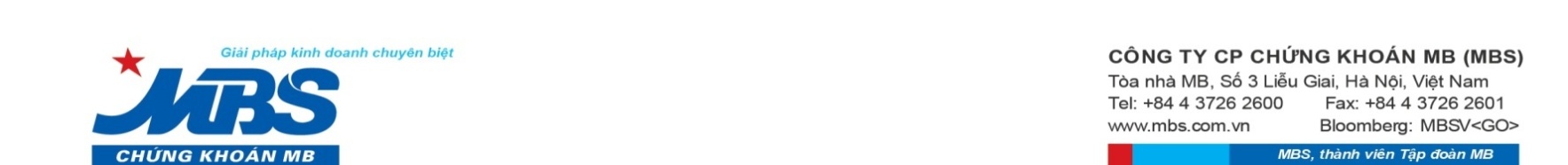 Ứng dụng Data24 là gì?Ứng dụng Data24 là ứng dụng cung cấp dữ liệu theo thời gian thực tương thích với công cụ Amibroker cho phép người dùng có thể phân tích kỹ thuật trên Amibroker với nguồn dữ liệu được cập nhật liên tục.Ứng dụng Data24 hoạt động như thế nào?Người dùng chỉ cần đăng nhập vào ứng dụng Data24 rồi ấn nút “Cập nhật dữ liệu” là ứng dụng Data24 sẽ tự động lấy dữ liệu liên tục theo thời gian thực và đẩy dữ liệu vào database của Amibroker, người dùng không cần thao tác gì thêmSử dụng ứng dụng Data24 có cần bật Amibroker không?Để ứng dụng Data24 có thể cập nhật dữ liệu liên tục theo thời gian thực thì bắt buộc người dùng phải bật Amibroker trước khi ấn nút “Cập nhật dữ liệu” của ứng dụng Data24Database của Data24 có dùng chung được với database của các bên khác cung cấp?Định dạng dữ liệu của ứng dụng Data24 có thể sẽ khác với định dạng dữ liệu so với các nhà cung cấp khác nên để tránh việc xung đột dữ liệu dẫn đến hiển thị sai lệch dữ liệu các mã thì bạn không dùng chung database của Data24 với các database của các bên khác cung cấp.Người dùng muốn sử dụng thêm dữ liệu của các nhà cung cấp khác có thể tạo thêm database dành cho các nhà cung cấp đó và chuyển đổi giữa các database để hiển thị các nguồn dữ liệu trên Amibroker.Khi có phiên bản ứng dụng Data24 mới thì làm cách nào để cập nhật phiên bản mới?Khi có phiên bản mới thì ứng dụng Data24 sẽ tự động cập nhật bạn không cần phải thao tác gì cả.Làm sao để lấy lại dữ liệu cũ nếu không mở Data24 trong nhiều ngày?Khi ấn nút “Cập nhật dữ liệu” ở màn hình dashboard thì Data24 sẽ tự động lấy dữ liệu của các ngày bị thiếu. Data24 báo “Đang cập nhật dữ liệu realtime” nhưng Amibroker không hiển thị dữ liệu thì làm thế nào?Khi gặp trường hợp này bạn hãy chắc chắn rằng máy tính của bạn vẫn đang có kết nối internet. Nếu máy tính có kết nối internet nhưng Amibroker vẫn không hiển thị dữ liệu thì bạn hãy ấn nút “Thoát” ở bên trái của ứng dụng và tắt cả Amibroker rồi thực hiện bật lại Amibroker và ứng dụng Data24.Data24 có những nhóm dữ liệu nào?Hiện tại Data24 có 2 nhóm dữ liệu gồm: dữ liệu phái sinh và dữ liệu cơ sở. Dữ liệu cơ sở áp dụng cho các chỉ số chứng khoán và 130 mã đứng đầu của thị trường cơ sở hiện tại.Data24 có thu phí không?Hiện tại ứng dụng Data24 là hoàn toàn miễn phí cho các khách hàng của MBS đạt các tiêu chí áp dụng. Quý khách hàng có nhu cầu sử dụng liên hệ Môi giới chăm sóc hoặc Trung tâm chăm sóc khách hàng để tìm hiểu thêm. Tại sao các phần mềm diệt virus/tường lửa luôn cảnh báo và diệt Data24?Do phần mềm Datafeed cần được cấp quyền để tải dữ liệu về máy nên các phần mềm chống virus/tường lửa có thể đánh giá là có rủi ro gây hại với máy tính. 
Để phần mềm diệt virus không hiện cảnh báo và không chặn kết nối của Datafeed, bạn vui lòng đặt Exception/Exclusion (ngoại lệ) trên phần mềm diệt virus để bỏ qua kết nối của Datafeed. Bạn có thể tìm được hướng dẫn đặt Exception/Exclusion trên trang web chính thức của phần mềm diệt virus mà bạn đang dùng hoặc tìm trên google với các từ khóa “Exception” “Exclusion” “Antivirus”.  Phải làm thế nào khi thấy dữ liệu hiển thị trên Amibroker của tôi không đúng với mã?Hiện tượng này thường gặp khi bạn lưu dữ liệu mới của Data24 vào một thư mục đã có dữ liệu từ nguồn khác. Bạn cần tạo 1 database mới dành riêng cho Data24 rồi cấu hình lại đường dẫn tới database mới, sau đó bạn ấn nút đặt lại cấu hình để Data24 tải dữ liệu mới từ đầu về máy bạn.Tôi quên mất mật khẩu thì làm thế nào để lấy lại mật khẩu?Hiện tại Data24 đang trong quá trình hoàn thiện nên chưa có chức năng quên mật khẩu, nếu bạn muốn lấy lại mật khẩu thì có thể liên hệ với nhân viên môi giới đã cấp tài khoản cho bạn để lấy lại mật khẩu.